PROCESSO SELETIVO 05/2022Área de Conhecimento : Tecnologias da Informação aplicadas às Bibliotecas RESULTADO FINAL - PROVA DE TÍTULOSNome (presidente): Divino Ignácio Ribeiro Junior Assinatura: 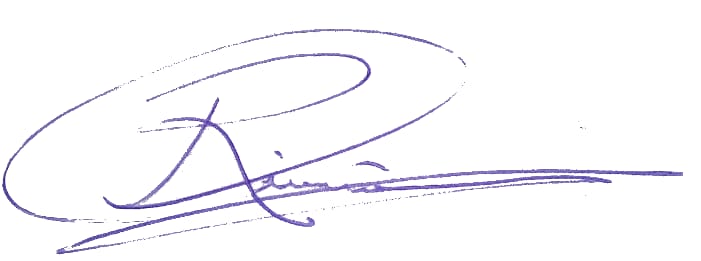 NÚMERO DE INSCRIÇÃO DO CANDIDATONOTA DA PROVA DE TÍTULOS11110,04636,9